Staff Question-1References:	GA Analysis Workform – Reconciliation items 1a and 1b
2018 Rate Generator Model – Tab 3 Continuity ScheduleIn booking expense journal entries for Charge Type 1142 (formerly 142), and Charge Type 148 from the IESO invoice, please confirm which of the following approaches is used:Charge Type 1142 is booked into Account 1588. Charge Type 148 is pro-rated based on RPP/non-RPP consumption and then booked into Account 1588 and 1589, respectively.Charge Type 1142 is booked into Account 1588. In relation to Charge Type 148, the non-RPP quantities multiplied by the GA rate is booked to account 1589 and the remainder of Charge Type 148 is booked to account 1588.Charge Type 148 is booked into Account 1589. The portion of Charge Type 1142 equalling RPP-HOEP for RPP consumption is booked into Account 1588. The portion of Charge Type 1142 equalling GA RPP is credited into Account 1589.If another approach is used, please explain in detail.CPS Response: Collus PowerStream uses approach a) (highlighted in yellow)Staff Question-2References:	GA Analysis Workform – Reconciliation items 1a and 1b 
2018 Rate Generator Model – Tab 3 Continuity ScheduleWith regards to the amount being requested for disposition of USoA 1589 account balance as at Dec. 31, 2014, Dec. 31, 2015, and Dec. 31, 2016, all components that flow into Account 1589 (i to iv in table below) should be based on actuals in the 2018 Rate Generator Model – Tab 3 Continuity. Please complete the following table to:Indicate whether each of the components are based on estimates or actuals at year end, and Quantify the adjustment amount pertaining to each component that is trued-up from estimate to actual.For each item in the table above, please confirm that the GA Analysis Workform for 2016 and the 2018 Rate Generator Model Tab 3 Continuity Schedule for 2016 have been adjusted for settlement true-ups where settlement was originally based on estimate and trued up to actuals subsequent to 2016.   CPS Response: Yes, we confirm.Staff Question-3References:	2018 Rate Generator Model – Tab 3 Continuity ScheduleWith regards to the amount being requested for disposition of USoA 1588 account balance as at Dec. 31, 2016, all components that flow into Account 1588  (i to iv in table below) should be all based on actuals at year end. Please complete the following table to:Indicate whether the component is based on estimates or actuals at year end, and Quantify the adjustment pertaining to each component that is trued-up from estimate to actualFor each item in the table above, please confirm that the 2018 Rate Generator Model Tab 3 Continuity Schedule for 2016 has been adjusted for settlement true-ups where settlement was originally based on estimate and trued up to actuals subsequent to 2016.  CPS Response: Yes, we confirm, no adjustment is required.Staff Question-4Reference: GA Analysis Workform – Analysis of expected GA Amount Please confirm whether customers are billed on a calendar month basis. If not, on what basis are non-RPP Class B customers billed?CPS Response: Non-RPP class B customers are billed on a calendar month basis unless they are enrolled with a retailer.  Customers who are enrolled with a retailer are billed on a cyclical basis over the course of a month consistent with our RPP customers.  These customers are billed on a 28 day basis with every third cycle being 35 days so that during the year there are 12 bills total.  Therefore, the billed consumption often covers portions of two months.  Please confirm that the Non-RPP Class B kWh amounts entered in column F below represent the actual kWh that was consumed by non-RPP Class B customers for each month.CPS Response:  Column F Titled “Non-RPP Class B Including Loss Factor Billed Consumption” contains billed consumption consistent with our RRR reporting.  Staff Question-5Reference:	GA Analysis Workform – Consumption Data Excluding for Loss Factor – Box E
GA Analysis Workform – Analysis of Expected GA AmountIn 2016, the calculated value from the GA Analysis Tab for “F59/D26” = 1.05822 and Collus Powerstream’s OEB approved total loss factor is 1.0710. Please reconcile this difference and provide an explanation for why the calculated loss factor differs from the OEB approved total loss factor.CPS Response: Amounts were originally adjusted due to the billing error identified as these bills were credited and the consumption reduced.  A revised version of the workbook has been included which matches the expected value.  Staff Question-6Reference:	GA Analysis Workforms 2014-2016 – Reconciling Items 2a/2b:Is there a true up adjustment for the 2013 year-end for the difference between estimated unbilled revenue and actual unbilled revenue in 1589, recorded in the 2014 general ledger? If so, please provide the dollar amount of the 2013 year-end estimated unbilled revenue and the actual unbilled revenue.CPS Response: The estimated unbilled revenue for this account was $780,157.23 for December 31, 2013 and $1,210,494 for December 31, 2014.  This creates a net unbilled revenue adjustment of $430,336 for the year.  Due to our cyclical billing process it is not possible to fully quantify the actual unbilled revenue during this time.  b) The 2014 GA Analysis Workform has an entry of $430,336 under reconciling item 2b. Please provide the amount of the estimated unbilled revenue in 1589 for the 2014 year-end and the actual amount of unbilled revenue billed in 2015. CPS Response: Refer to table above. The table shows the opening and closing unbilled revenue by year.  In 2014 both the opening and closing unbilled was based on estimates.c) The 2015 GA Analysis Workform has an entry of ($148,515) under reconciliation item 2a to remove the impact of the estimated versus actual unbilled amounts from the prior year, however, the amount entered under reconciliation item 2b in the 2014 GA Analysis Workform is reported as $430,336. Please explain this discrepancy.CPS Response: The amounts were netted between opening and closing.  We have revised to split the opening and closing consistent with the table above.d) Please explain what the ($148,515) entry under reconciliation item 2a in the 2015 GA Analysis Workform is comprised of and which period it pertains to?CPS Response: See answer c above.e) The 2016 GA Analysis Workform has no entries for reconciliation items 2a and 2b, whereas 2014 and 2015 had reconciliation items 2b or 2a, respectively. Please confirm whether or not all of the years should have both reconciliation items 2a and 2b. CPS Response: No adjustment is required in 2016 because of the new process which records unbilled revenue actuals rather than estimates for both the opening and closing unbilled revenue. Staff Question-7Reference:	GA Analysis Workforms 2014-2016 – Reconciling Item 7Table 7.1 in Collus PowerStream’s Application appears to have been populated with cumulative adjustments from 2014 to 2016; however, the GA Analysis Workform has been populated with reconciliation item 7 for each year from 2014 to 2016 separately. Please provide a detailed analysis for each column in table 7.1 of the Application by year and by component and provide an explanation for each component for each year.CPS Response: Please refer to Staff Questions 02062018.xlsx – tab ‘Staff Question-7’Staff Question-8Reference: Collus PowerStream’s response to OEB Staff Question 8 from January 30, 2018The below is an excerpt from Collus PowerStream’s response to OEB Staff Question 8 sent on January 30, 2018: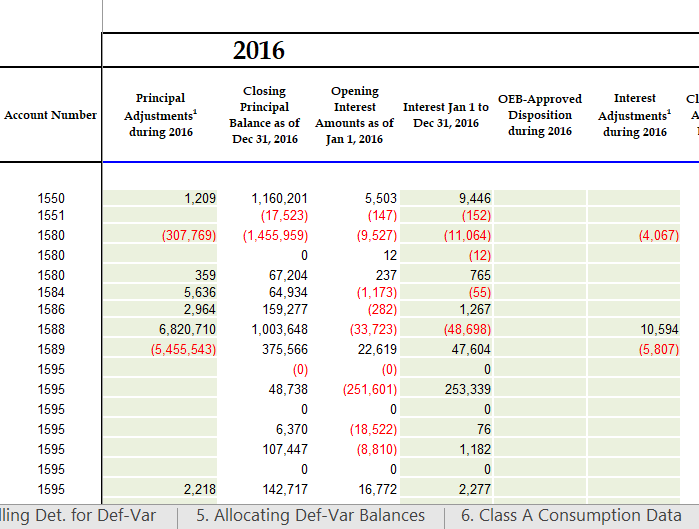 Please explain the adjustments to accounts 1550, 1580, 1584, 1586 and 1595.CPS Response: The changes in accounts are due to the special purpose global adjustment audit (audit report included in original submission) as well as a newly identified billing error. Please refer to attachment: “OEB Letter Re Billing Error - Collus Powerstream” for a detailed explanation of the billing issue.The table below (“Schedule B”) is an excerpt from the Collus PowerStream’s January 19th, 2018 letter to the OEB (“OEB Letter Re Billing Error – Collus Powerstream”): 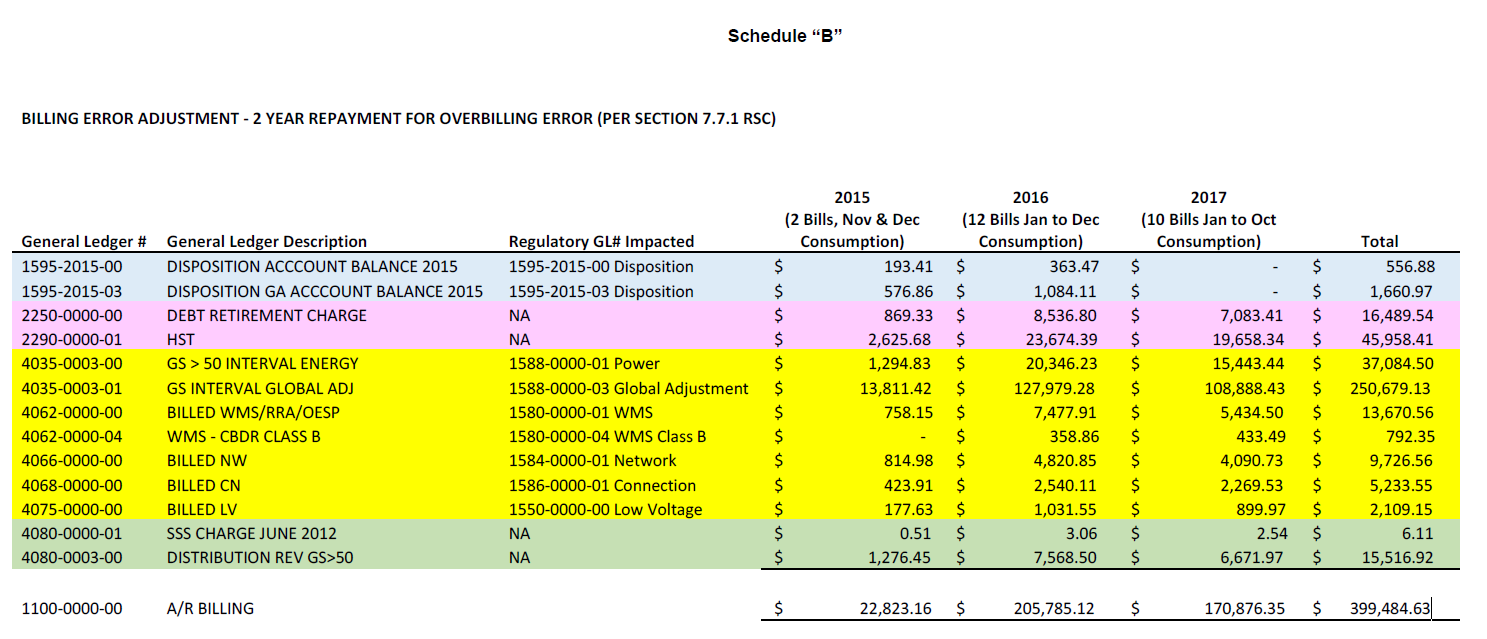 OEB Staff notes that the total impact as of December 31, 2016 of the billing error to accounts 1588-Cost of Power and 1589-Global Adjustment is $21,641.06 ($1,294.83 + $20,346.23) and $141,790.70 ($13,811.42 + $127,979.28), respectively, according to Schedule B in the OEB Letter Re Billing Error – Collus Powerstream. However, the table provided in Collus PowerStream’s response to OEB Staff Question 8 from January 30th, 2018 shows the total impact from the billing error to accounts 1588-Cost of Power and 1589-Global Adjustment as $144,373 and $3,998, respectively.Please explain the discrepancy between the figures reported in “Schedule B” and the figures reported in Collus PowerStream’s response to the OEB’s Question 8 from January 30, 2018.CPS Response: Please refer to Staff Questions 02062018.xlsx – tab ‘Staff Question-8’The reconciliation is included on the attached excel.  The reason for the variance is that the table from the OEB letter only includes the journal entry related to the reversal/cancellation of the incorrect bills.  The table provided in response to the OEB questions includes the two journal entries related to the IESO settlement.  The cancellation of these bill has impacted the GA/Power allocation split and also caused an adjustment in the RPP settlement amounts during the months in question.Staff Question-9Reference: Principal adjustments in 2016 continuity schedule in the 2018 Rate Generator ModelThe dollar amount in the 2016 principal adjustments column in the 2018 Rate Generator Model for account 1588 – RSVA Power, totals $6,820,710, comprised of the following formula:=6676336.44+20346.23+1294.83+124791.18+13001.39-15527.66+467.38The dollar amount in the 2016 principal adjustments column in the 2018 Rate Generator Model for account 1589 – RSVA Global Adjustment, totals ($5,455,543), comprised of the following formula:=-5459540.71+127979.28+13811.42-124791.18-13001.39Please prepare:An analysis of each of the amounts for accounts 1588 and 1589, by year, in the principal adjustments column for 2016 from the Tab 3. Continuity Schedule in the 2018 Rate Generator Model.CPS Response: Please refer to Staff Questions 02062018.xlsx – tab ‘Staff Question-9’A detailed reconciliation by component of the analysis in part a) of this question to the analysis requested in Staff Question-7.CPS Response: Please refer to Staff Questions 02062018.xlsx – tab ‘Staff Question-9’c) Please explain why Collus PowerStream finds it necessary to include the impact of the billing error in the 2016 principal adjustments column, rather than including it as part of its principal transactions during the year that the error is recorded in the general ledger.CPS Response: The entries for the billing error were recorded in the general ledger on December 31, 2016.  The billing error exceeds materiality for the purposes of our audit and therefore the auditors required an adjusting entry to our 2016 balances and the restatement of the balance sheet. This was done in combination with the other auditor required restatement for 2016 related to the Power and Global Adjustment audit.  ComponentEstimate or ActualNotes/CommentsQuantify True Up  Adjustment $ AmountiRevenue (i.e. is an unbilled revenue true-up adjustment reflected in the balances being requested for disposition?) Actual 2016Unbilled open estimate & Unbilled Actual Closing2015Estimate2014Starting December 31, 2015 CPS used an advanced unbilled revenue technique to capture actual amounts.  We reflected a zero impact rate change in our billing system so that we could run a report in the new year that shows the split of revenue dollars for before and after Dec 31st.Therefore, our ending unbilled revenue on Dec 31, 2015 was precise, but our opening unbilled revenue that was reversed from the 2014 year-end was estimated.  In 2016 both the unbilled opening and closing used this new method that produced revenue dollars based on actual consumption.In 2014 both the opening and closing unbilled was based on estimates.2016 - $02015 – $148,515 but estimated amount2014 – $430,336 estimated amountiiExpenses - GA non-RPP: Charge Type 148 with respect to the quantum dollar amount (i.e. is expense based on IESO invoice at year end)ActualiiiExpenses - GA non-RPP: Charge Type 148 with respect to the RPP/non-RPP kWh volume proportions.ActualivCredit of GA RPP: Charge Type 142 if the approach under Staff Question 1c is usedNAComponentEstimate or Actual?Notes/CommentsQuantify True Up  Adjustment $ AmountiRevenues (i.e. is an unbilled revenue true-up adjustment reflected in the balances being requested for disposition?) Actual 2016Unbilled open estimate & Unbilled Actual Closing2015Estimate2014Starting December 31, 2015 CPS used an advanced unbilled revenue technique to capture actual amounts.  We reflected a zero impact rate change in our billing system so that we could run a report in the new year that shows the split of revenue dollars for before and after Dec 31st.Therefore, our ending unbilled revenue on Dec 31, 2015 was precise, but our opening unbilled revenue that was reversed from the 2014 year-end was estimated.  In 2016 both the unbilled opening and closing used this new method that produced revenue dollars based on actual consumption.In 2014 both the opening and closing unbilled was based on estimates.2016 $0iiExpenses – Commodity: Charge Type 101 (i.e. is expense based on IESO invoice at year end)ActualijjExpenses - GA RPP: Charge Type 148 with respect to the quantum dollar amount (i.e. is expense based on IESO invoice at year end)ActualivExpenses - GA RPP: Charge Type 148 with respect to the RPP/non-RPP kWh volume proportions.ActualvRPP Settlement: Charge Type 142 including any data used for determining the RPP/HOEP/RPP GA components of  the charge typeActualAccount DescriptionDec-13Dec-14VarianceDec-15VarianceDec-16VarianceStreet Lighting Global Adjustment13,33421,2777,94326,0034,72724,070(1,933)Gen Serv <50kW Global Adjmt2,3014,1481,8476,4172,2694,304(2,112)Gen Serv >50kW Global Adjmt112,028154,66542,637186,08031,415165,963(20,117)Gen Ser > 50kW GA NRPP------Gen Serv Interval Global Adjmt415,479695,616280,137457,261(238,355)412,279(44,982)Retailers Global Adjustment237,016334,78897,772386,21851,430437,99451,776TOTAL780,1571,210,494430,3361,061,978(148,515)1,044,610(17,369)AccountGlobal AdjustmentBilling ErrorTotalInterest Charges15501,2091,2091580(316,005)8,236(307,769)(4,067)158035935915845,6365,63615862,9642,96415886,676,336144,3736,820,71010,5941589(5,459,541)3,998(5,455,543)(5,807)15952,2182,218